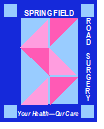 TRAVEL VACCINE PROTOCOLOur Practice Nurses carry out NHS travel vaccinations at the surgery. Please make an appointment at the Surgery at least 8/10 weeks prior to travel, you can access travel advice from your local pharmacy or visit http://www.fitfortravel.nhs.uk/ to see what vaccines you need and to help complete this form.We would emphasise that you should seek Specialist advice through a private travel clinic if you need to consider other vaccines (e.g. Hep B, Japanese Encephalitis or Yellow Fever) or if you need Malaria prevention tablets. These are not covered by the NHS.For Surgery use onlyNurse Reviewed: ____________________________________________________________Please scan on to patient chart once completed.Patient NamePatient AddressPatient DOB(DD/MM/YYYY)AppointmentDate/TimePlease book the appointment in advance of submitting your formNHS Vaccines requiredDiphtheria, Tetanus, Polio Boosters (lasts 10 years)Typhoid (lasts 3 years)Hepatitis A(lasts 1 year unless repeated within a year in which case can confer immunity for 20 years)